SILANTAS(SISTEM LAYANAN PEREKAMAN MOBILISASI EKTP  LANSIA DAN DISABILITAS )Latar belakang : Letak goegrafik kec.jasinga Penduduk lansia Penduduk disabilitas Kondisi biaya ekonomi yang lemah Perekaman warga sakit yang belum memiliki ektp di akibatkan Kesadaran masyarakat yang masih rendah tentang administrasi kependudukan untuk pengurusan pembuatan KK dan perekaman ektp Tahapan prosedur program SILANTASMenerima pengaduan baik dari warga atau pun desa tentang permohonan perekaman ektp secara mobile Memverifikasi data kependudukan warga yang akan direkam , (melampirkan Kartu keluarga)Memverifikasi keadaan warga karna akan berpengaruh pada saat perekaman ektp,Memverifikasi lokasi warga yang akan di rekam ektp karna pada saat proses perekaman akan membutuhkan jaringan sinyal internet.Berkoordinasi Dengan DInas kependudukan dan pencatatan sipil kabupaten bogor untuk  pengajuan bantuan alat bantu seperti modem untuk beberapa wilayah yang sulit akses sinyal/jaringan internetnya nya. Persiapan alat – alat yang akan dibawa seperti :CPU, Monitor. Kamera, finger print, signature pad, latar poto (backrond) modem , dan yg lain nyah, Pelaksaan perekaman ektp Jadwal kegiatan Hari kerja : jam 13.00 s/d selesai Hari libur :  jika pemohon lebih dari 3 orang maka dilakukan perekaman ektp pada hari libur dari jam 9.00 s/d selesai  Apabila warga dalam keadaan sakit dan berada di rumah sakit pelaksaan kegiatan dari jam 09.00 wib s.d selesai FOTO – FOTO KEGIATAN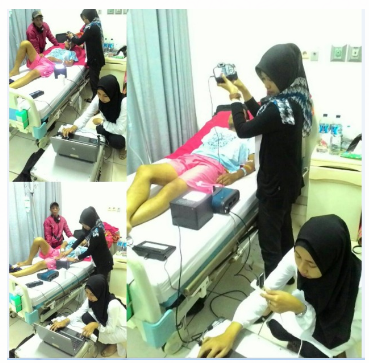 SILANTAS warga desa setu yang sakit di RSUD Ciawi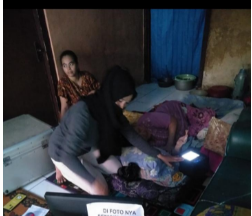 SILANTAS warga  LANSIA desa Bagoang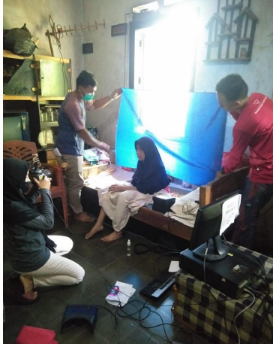 SILANTAS warga lansia desa Bagoang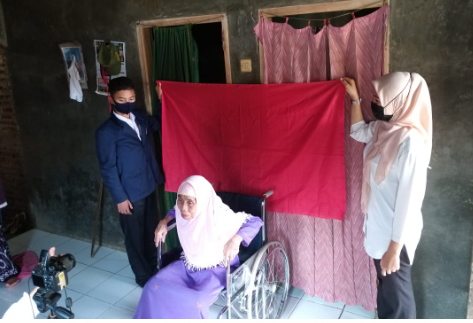 SILANTAS Warga lansia desa Neglasari 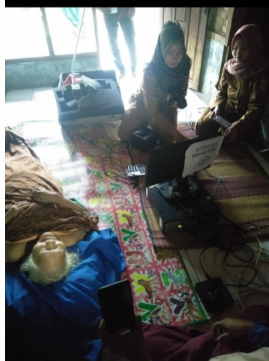 SILANTAS WARGA SAKIT DESA PANGAUR 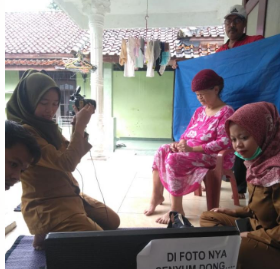 SILANTAS WARGA DISABILITAS DESA PANGAUR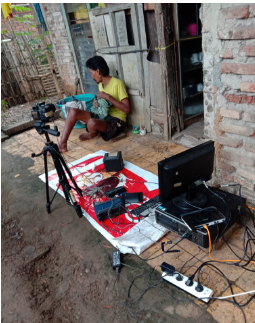 SILANTAS WARGA ODGJ DESA KALONGSAWAH 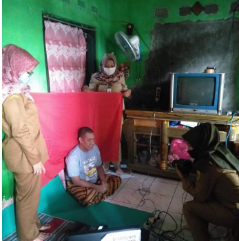 SILANTAS WARGA DISABILITAS DESA PANGAUR 